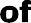 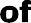 Assessment, Ceremonies and ExamsData Protection Consent FormSharing of data with a third party for the purposes of verifying University of Northampton awardsAll information below to be handwritten by the studentI hereby authorise the University of Northampton to share information from my student record relating to my University of Northampton award (including verifying certificate(s) and/or transcript(s) provided to us by the third party) and associated relevant information e.g. mode of study, dates of study, mode of attendance.Please note that the process used to verify your award would be exactly the same if you used the University verification service directly. Further information can be found at www.northampton.ac.uk/certification. If you have any further queries please email verifications@northampton.ac.uk. Signed……………………………………………………………… 	Date…………………………………………………….Please send this form alongside any certification documents to be verified to verifications@northampton.ac.uk. Please note that a fee is involved for the verification of awards. Further information and a link to our online shop can be found at www.northampton.ac.uk/certificationStudents full name:Student ID:(If unknown please confirm your date of birth)Course:Third Party InformationThird Party InformationContact Name:Company/ Institution:Address:Tel. no and/or email: